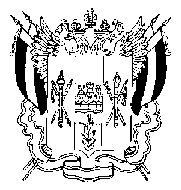 ТЕРРИТОРИАЛЬНАЯ ИЗБИРАТЕЛЬНАЯ КОМИССИЯНЕКЛИНОВСКОГО РАЙОНА РОСТОВСКОЙ ОБЛАСТИПОСТАНОВЛЕНИЕ12 сентября 2019 г.                                                                                № 110-1с. Покровское08 сентября 2019 года состоялись дополнительные выборы депутата Собрания депутатов  Натальевского сельского поселения по Натальевскому одномандатному избирательному округу № 10.В соответствии с частью9 статьи 65 Областного закона от 12.05.2016 № 525-ЗС«О выборах и референдумах в Ростовской области»,на основании постановления территориальной избирательной комиссии от 08 сентября 2019 № 109-1 «Об установлении общих результатов дополнительных выборов депутата Собрания депутатов Натальевского сельского поселения по Натальевскому одномандатному округу № 10», опубликованного в газете «11» сентября 2019 № 71,Территориальная избирательная комиссия Неклиновского района ПОСТАНОВЛЯЕТ:1. Зарегистрировать избранного депутата Собрания депутатов Натальевского сельского поселения по  одномандатному избирательному округу № 10:Сорокину Татьяну Николаевну, 09.08.1976 года рождения;2. Выдать избранному депутату удостоверения об избрании депутатом Собрания депутатов Натальевского сельского поселения по Натальевскому одномандатному округу № 10.3. Разместить настоящее постановление на сайте Территориальной избирательной комиссии Неклиновского района в информационно-телекоммуникационной сети «Интернет».4. Контроль за исполнением настоящего постановления возложить 
на председателя территориальной избирательной комиссии А.В. Третьякова.Председатель комиссии				        А.В. ТретьяковСекретарь  комиссии						Н.А. ХарченкоО регистрации депутата Собрания депутатов Натальевского сельского поселения, избранного по Натальевскому одномандатному округу № 10